DIE REFERENTEN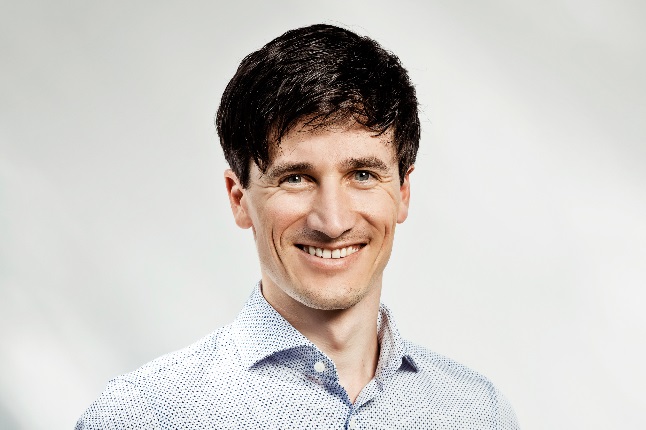 Martin Schmitt: „Erlebnisse im Nachwuchsbereich“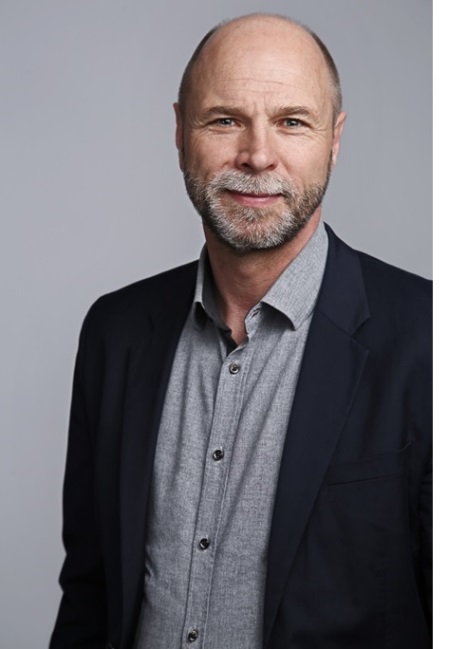 Prof. Dr. Andreas Hohmann - Universität Bayreuth, Deutschland„Diversification Strategies in Talent Development: Early Specialization vs Diversification”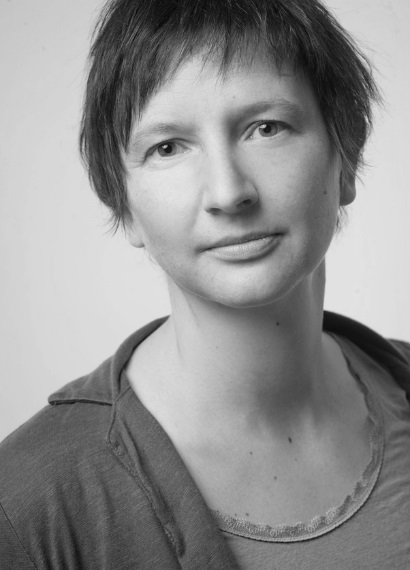 Dr. Antje Hoffmann - Institut für Angewandte Trainingswissenschaft, Deutschland„Fundiert, aber unkompliziert – Anforderungen an eine erfolgreiche Talentauswahl”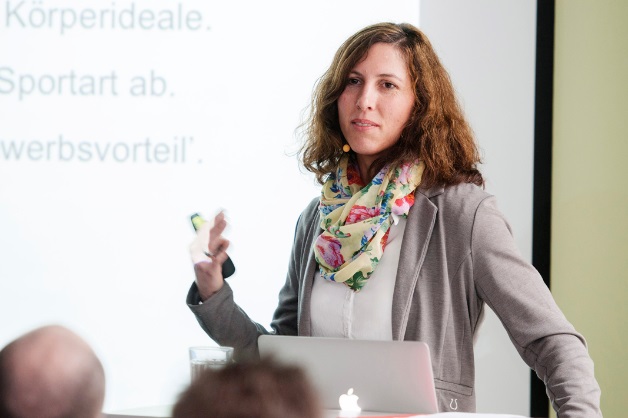 Dr. Astrid Schubring - University of Gothenburg, Sweden „Wachstum als Herausforderung für Athleten und Trainer”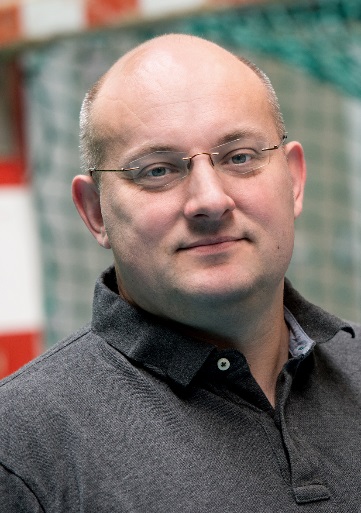 Prof. Dr. Jörg Schorer - Universität Oldenburg, Deutschland „Talentprognose im Sport – Zwischen Wissenschaft und Wahrsagerei”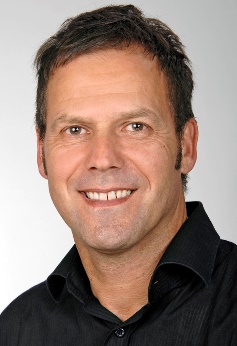 Prof. Dr. Ansgar Thiel - Universität Tübingen, Deutschland „Competing Hurt – Als Herausforderung für die medizinische Betreuung im Nachwuchsleistungssport“